Pričanje priče prema nizu slika ( Proljetne fotografije)Učenik mora smisliti naslov priče i opisati što se na kojoj slici nalazi.Pokažite učeniku svaku sličicu i pitajte ga što vidi. Učenik pokazuje slike i odgovara na pitanja koja mu Vi postavljate.( listić nemojte lijepiti u bilježnicu jer će nam biti potreban za idući dan)GDJE JE DJEČAK?ŠTO DJEČAK DRŽI U RUCI?ŠTO SE RADI FOTOAPARATOM?KOJI CVIJET JE DJEČAK PRVO SLIKAO?KOJE JE BOJE LJUBIČICA?KADA RASTE LJUBIČICA?KAKVE JE BOJE DRUGI CVIJET?KAKVE JE BOJE LOKVANJ?GDJE RASTE LOKVANJ?KAKVE SU BOJE BILI OSTALI CVJETOVI?U KOJE GODIŠNJE DOBA RASTE CVJEĆE KOJE JE DJEČAK FOTOGRAFIRAO?KAMO JE DJEČAK STAVIO FOTOGRAFIJE?KAKO SE DJEČAK OSJEĆAO KADA JE GLEDAO SLIKE?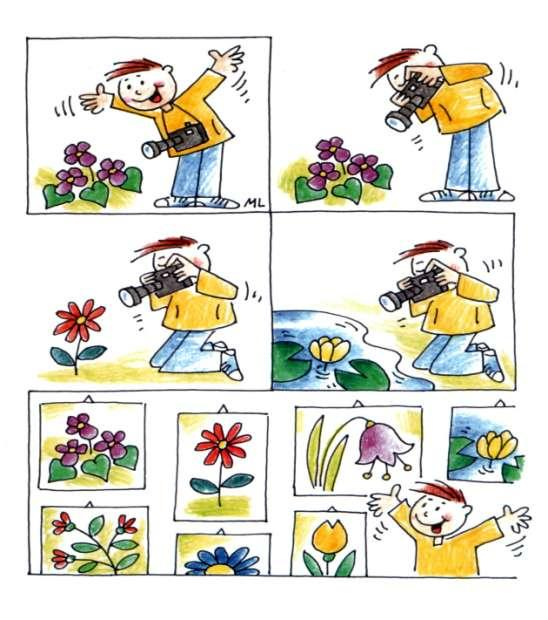 